COMISSIÓ APRENEM JUNTSXerrades especialitzades en temes d'educació i criança que interessen a les famíliesLa comissió de divulgació s'ha creat dins de l'AFA de l'escola 11 de setembre com a eina per a què les famílies puguem organitzar xerrades informatives sobre temes del nostre interès a l'entorn de la criança i l'educació. En especial en temes sensibles com per exemple els estereotips de gènere, la inclusió en la diversitat, la nutrició o l'efecte de les pantalles en el desenvolupament dels infants, sobre els quals creiem que falta molta informació i conscienciació.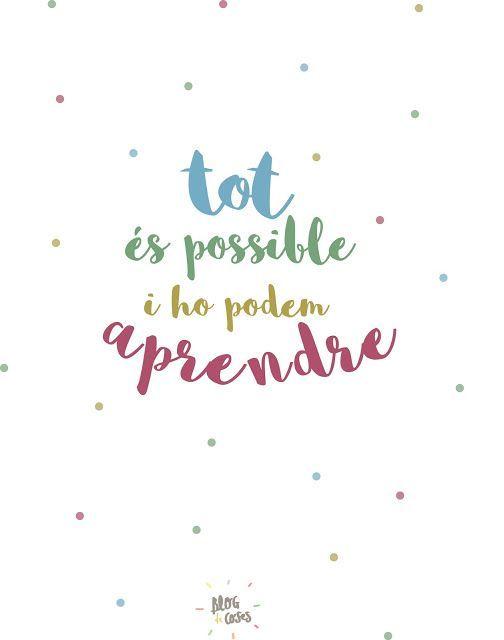 Ens agradaria que les mares i els pares us fessiu vostra la comissió, proposant temes per a xerrades segons les vostres inquietuds, involucrant-vos com a ponents en temes en què en sou experts o simplement participant en les xerrades i el torn obert de preguntes per generar un debat constructiu. També ens agradaria fer arribar les xerrades al professorat de l'escola, ja que hi ha temes transversals que creiem que poden interessar els docents i es poden aplicar a les aules. 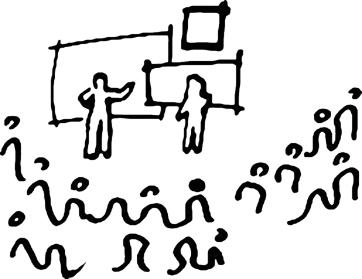 Des de la comissió es vol coordinar les xerrades amb la resta d'AFAs del poble per crear una programació complementària, i també es buscaran sinergies amb els comerços i centres educatius del poble que puguin aportar el seu coneixement en temes sensibles en la formació dels infants com la lectura, els jocs, etc...Quines xerrades que es faran?Aquest trimestre farem les dues primeres xerrades per veure l'acollida que té la iniciativa. Rebreu al whatsapp la programació de xerrades, i per cada una hi haurà un link a la xerrada per entrar-hi directament mitjançant videotrucada grupal. Al final de la xerrada rebreu un email amb el contingut i les informacions relacionades.Les xerrades previstes per enguany són:La diversitat dels nostres fills, el proper 5 de maig a les 21:30 (inclou a google calendar) 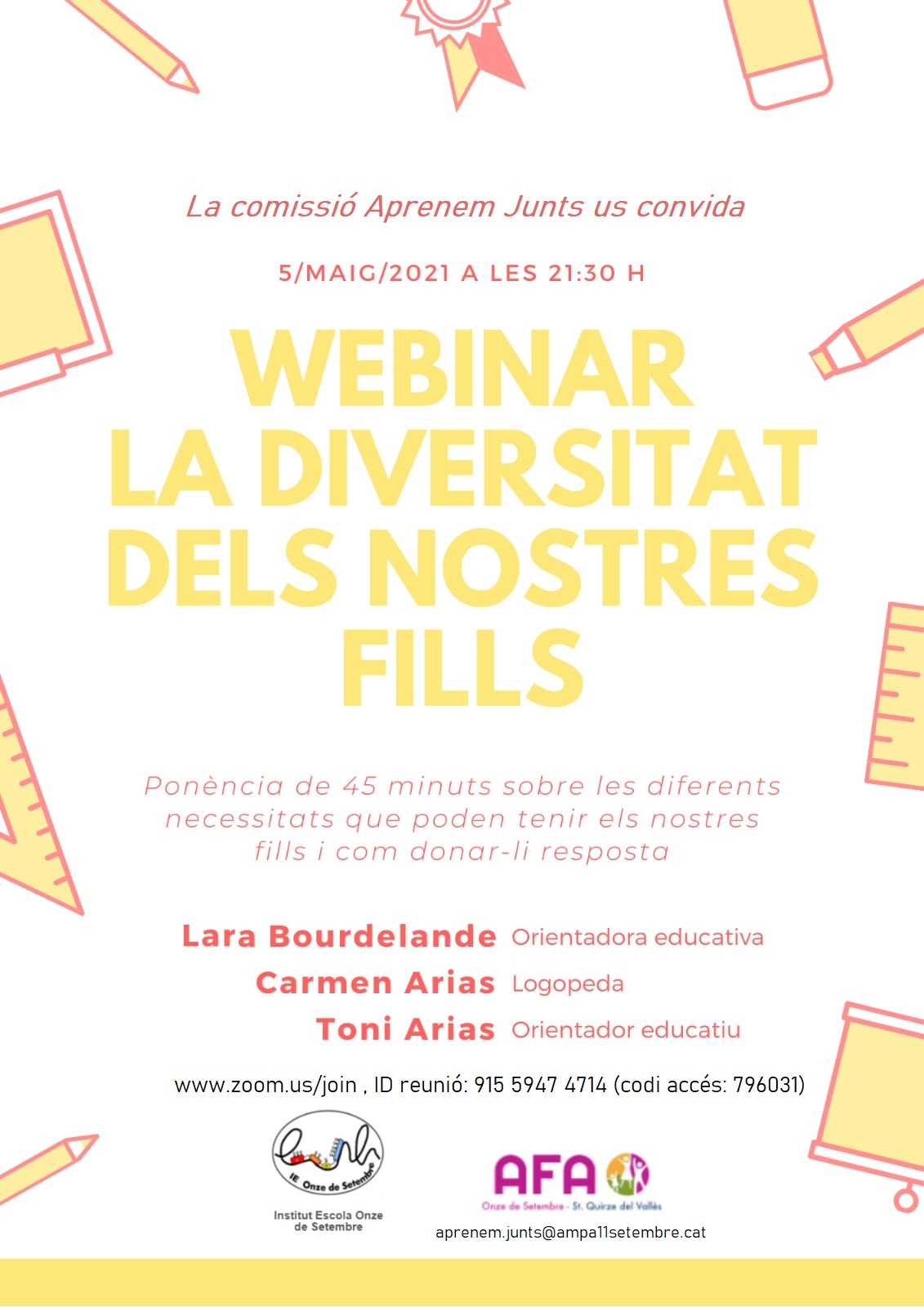 Accedeix directament amb el linkhttps://hp.zoom.com/j/91559474714?pwd=S1phMDVZV2lNT0FjRW1EWSszSWtPZz09o entra al web https://zoom.us/join i introdueix ID reunió: 915 5947 4714 (codi accés: 796031)STEM i gènere: per què les nenes no volen estudiar ciències i com ho podem canviar, juny 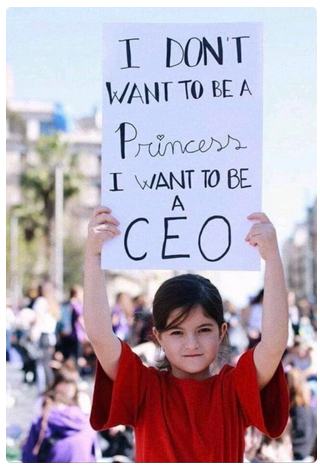 Les xerrades pel proper curs estan per concretar. Estem preparant temes com nutrició infantil, els efectes de les xarxes socials, etc… en pots veure una mostra i votar a l'enquesta, així com proposar-ne de nous!Com puc participar?Si vols col.laborar ajudant a organitzar, o fent de ponent en alguna de les xerrades o proposant nous temes, completa l'enquesta i dona'ns el teu contacte o envia'ns un email.EnquestaRespon la següent enquesta per dir quines xerrades vols que preparem pel curs vinent:https://forms.gle/4H8Cqn1UcxuDf7Zz7Enllaça el calendari:https://calendar.google.com/calendar/u/0?cid=dWgzbG02aTgzbTZrMzAxcmd0dmxwbmNhN2tAZ3JvdXAuY2FsZW5kYXIuZ29vZ2xlLmNvbQContacte:aprenem.junts@ampa11setembre.cathttp://www.ampa11setembre.cat/ampa/comissions/aprenem.junts/